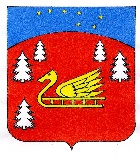 Администрация муниципального образования Красноозерное сельское поселениеМуниципального образования Приозерский муниципальный район Ленинградской области.П О С Т А Н О В Л Е Н И Е от «15» ноября 2023 года                         №  402В целях реализации мероприятий по разработке и утверждению административных регламентов предоставления муниципальных услуг в Красноозерном сельском поселении, в соответствии с Федеральным законом от 06.10.2003 года №131-ФЗ «Об общих принципах организации местного самоуправления» (с изменениями), Федеральным законом от 27.07.2010 года № 210-ФЗ «Об организации предоставления государственных и муниципальных услуг», Уставом Красноозерного  сельского поселения Приозерского муниципального района Ленинградской области, администрация Красноозерного сельского поселения Приозерского муниципального района Ленинградской области                                                    ПОСТАНОВЛЯЕТ:1. Внести в административный регламент администрации Красноозерного сельского поселения по предоставлению муниципальной услуги «Выдача разрешений на выполнение авиационных работ, парашютных прыжков, демонстрационных полетов воздушных судов, полетов беспилотных воздушных судов (за исключением полетов беспилотных воздушных судов с максимальной взлетной массой менее 0,25 кг), подъема привязных аэростатов над населенными пунктами, а также посадки (взлета) на расположенные в границах населенных пунктов площадки, сведения о которых не опубликованы в документах аэронавигационной информации», утвержденный постановлением администрации муниципального образования Красноозерное сельское поселение Приозерского муниципального района Ленинградской области от 10 мая 2023 года № 140 (далее – Регламент), следующие изменения:1.1. Пункт 2.2. Регламента изложить в следующей редакции:«2.2. Муниципальную услугу предоставляет: администрация Красноозерного сельского поселения Приозерского муниципального района Ленинградской области (далее – администрация).В предоставлении муниципальной услуги участвуют: ГБУ ЛО «МФЦ».Заявление на получение муниципальной услуги с комплектом документов принимаются:1) при личной явке:в филиалах, отделах, удаленных рабочих местах ГБУ ЛО «МФЦ»;2) без личной явки:почтовым отправлением в ОМСУ;в электронной форме через личный кабинет заявителя на ПГУ ЛО/ ЕПГУ.Заявитель может записаться на прием для подачи заявления о предоставлении услуги следующими способами:1) посредством ПГУ/ЕПГУ – в МФЦ;2) по телефону – в МФЦ;Для записи заявитель выбирает любую свободную для приема дату и время в пределах установленного в МФЦ графика приема заявителей.»1.2. Третий абзац пункта 2.3 изложить в следующей редакции:«Результат предоставления муниципальной услуги предоставляется (в соответствии со способом, указанным заявителем при подаче заявления и документов):1) при личной явке:в филиалах, отделах, удаленных рабочих местах ГБУ ЛО «МФЦ»;2) без личной явки:почтовым отправлением; на адрес электронной почты;в электронной форме через личный кабинет заявителя на ПГУ ЛО/ЕПГУ (при технической реализации)»1.3. Пункт 2.13 изложить в следующей редакции:«2.13. Срок регистрации запроса заявителя о предоставлении муниципальной услуги составляет в ОМСУ:при направлении запроса почтовой связью в ОМСУ – в день поступления запроса в ОМСУ;при направлении запроса на бумажном носителе из МФЦ в ОМСУ – в день поступления запроса в ОМСУ;при направлении запроса в форме электронного документа посредством ЕПГУ или ПГУ ЛО (при технической реализации) – в день поступления запроса на ЕПГУ или ПГУ ЛО, или на следующий рабочий день (в случае направления документов в нерабочее время, в выходные, праздничные дни).»1.4. Заявление на предоставление муниципальной услуги заполнять согласно Приложению .2. Опубликовать настоящее Постановление на официальном сайте администрации Красноозерного сельского поселения Приозерского муниципального района Ленинградской области 3.      Настоящее постановление вступает в силу с момента официального опубликования.4.      Контроль за исполнением настоящего постановления оставляю за собой. Глава администрации                                                               А.В. РыбакИсп. Благодарев А.Ф.8(81379)67-493ПриложениеГлаве администрации  Красноозерного сельского поселения                              _                                                        ______________(ФИО)                              адрес места нахождения: __________________ ______________________ЗАЯВЛЕНИЕо выдаче разрешения на выполнение авиационных работ, парашютных прыжков, демонстрационных полетов воздушных судов, полетов беспилотных воздушных судов (за исключением полетов беспилотных воздушных судов с максимальной взлетной массой менее 0,25 кг), подъемов привязных аэростатов, а также посадки (взлета) на площадки, расположенные в границах_______________________________________________________________________________(название муниципального образования Ленинградской области)Регистрационный № _____________________Дата регистрации ___________             ___________________________________________________________________________                     _____________(заявитель)Прошу выдать разрешение на выполнение над территорией Красноозерного сельского поселения _______________________________________________________________________________________________________________________________________                            _______________________(авиационных работ, парашютных прыжков, подъема привязных аэростатов, демонстрационных полетов, полетов беспилотного летательного аппарата, посадки (взлета) на площадку)Сведения о заявителеФ.И.О., полномочия, телефон лица, подавшего заявку: _____________________                            _______________________________________________________________________________                      __________________________________________________________             ____         ______________________на воздушном судне (тип): ______________________________________________________ _________________________________________            _____________________               ______________ государственный (регистрационный)опознавательный знак: ___________________       ________              _______________________________заводской номер (при наличии) ____________________    ____________________                ___________Срок использования воздушного пространства над территорией Красноозерного сельского поселенияначало__________________________________________    ____________________________,    окончание_____________________________________________________          _______________________Место использования воздушного пространства над ____  ___________________               ___________(название муниципального образования Ленинградской области)посадочные площадки, планируемые к использованию: _____________________________________________________________________________________________________________________________________________________                            _______________Время использования воздушного пространства над территорией Красноозерного сельского поселения: ____________________________________________________________                         _________________(ночное/дневное)Документы, прилагаемые к заявлению, включая те, которые предоставляются по инициативе заявителя (отметить в квадрате дату принятия документа):Документы, являющиеся результатом предоставления муниципальной услуги, прошу выдать (направить):(ниже отметить необходимое)        - в виде бумажного документа в МФЦ; 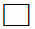          - посредством почтовой связи в виде бумажного документа, отправленного на почтовый адрес: ________________________________________________________________________(указать почтовый адрес)         -  в виде электронного документа, направленного на электронную почту заявителя <*> Заявление от юридических лиц оформляется на официальном бланке организацииЗаявитель (представитель Заявителя)Ф.И.О. ____________________________________________________________________Подпись Заявителя (представителя Заявителя):_________________________                                                      «__» ____________ 20__ год.М.П.О внесении изменений в административный регламент администрации Красноозерного сельского поселения по предоставлению муниципальной услуги «Выдача разрешений на выполнение авиационных работ, парашютных прыжков, демонстрационных полетов воздушных судов, полетов беспилотных воздушных судов (за исключением полетов беспилотных воздушных судов с максимальной взлетной массой менее 0,25 кг), подъема привязных аэростатов над населенными пунктами, а также посадки (взлета) на расположенные в границах населенных пунктов площадки, сведения о которых не опубликованы в документах аэронавигационной информации», утвержденный постановлением администрации муниципального образования Красноозерное сельское поселение Приозерского муниципального района Ленинградской области от 10 мая 2023 года № 140Юридический адрес, индексТелефонИНН/ЕГРЮЛ (ЕГРИП)Ф.И.О. руководителя(должность, телефон)Лица, уполномоченные совершать действия от имени организации1234567